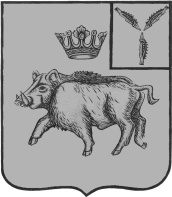 СОВЕТ БОЛЬШЕОЗЕРСКОГО МУНИЦИПАЛЬНОГО ОБРАЗОВАНИЯБАЛТАЙСКОГО МУНИЦИПАЛЬНОГО РАЙОНАСАРАТОВСКОЙ ОБЛАСТИТридцать девятое  заседание Совета четвертого созываРЕШЕНИЕот  19.04.2021  №205 с.Б-ОзеркиО внесении изменений в решение Совета депутатовБольшеозерского муниципального образования от 16.07.2010 № 90 «Об утверждении Положенияо бюджетном процессе в Большеозерскоммуниципальном образовании Балтайского муниципального района Саратовской области»	В соответствии с Бюджетным кодексом Российской Федерации, руководствуясь статьей 22 Устава Большеозерского муниципального образования Балтайского муниципального района Саратовской области, Совет Большеозерского муниципального образования Балтайского муниципального района Саратовской области РЕШИЛ:	1. Внести в решение Совета депутатов Большеозерского муниципального образования  от 16.07.2010 № 90 «Об утверждении Положения о бюджетном процессе в Большеозерском муниципальном образовании Балтайского муниципального района Саратовской области» (с изменениями от 29.07.2011 № 126, от 09.04.2015 №80, от 31.05.2016 №146,  от 31.05.2018 №288, от 15.07.2019 №75, от 27.09.2019 №87) следующие изменения:В приложении к решению:1) Статью 13.1 главы 3 изложить в следующей редакции:«Статья 13.1. Бюджетные ассигнования на оказание муниципальных услуг (выполнение работ)К бюджетным ассигнованиям на оказание муниципальных  услуг (выполнение работ) относятся ассигнования на:-обеспечение выполнения функций бюджетных учреждений;-предоставление субсидий некоммерческим организациям, не являющимся закупку товаров, работ и услуг для муниципальных  нужд (за исключением бюджетных ассигнований для обеспечения выполнения функций бюджетного учреждения), в том числе в целях;-осуществления бюджетных инвестиций в объекты муниципальной  собственности (за исключением муниципальных  унитарных предприятий).».2) Статью 13.2 главы 3 изложить в следующей редакции:«Статья 13.2. Муниципальное  задание1. Муниципальное задание должно содержать:- показатели, характеризующие качество и (или) объем (содержание) оказываемых муниципальных услуг (выполняемых работ);- порядок контроля за исполнением муниципального задания, в том числе условия и порядок его досрочного прекращения;- требования к отчетности об исполнении муниципального задания. Муниципальное задание на оказание муниципальных услуг физическим и юридическим лицам также должно содержать:- определение категорий физических и (или) юридических лиц, являющихся потребителями соответствующих услуг;- порядок оказания соответствующих услуг;- предельные цены (тарифы) на оплату соответствующих услуг физическими или юридическими лицами в случаях, если законодательством Российской Федерации предусмотрено их оказание на платной основе, либо порядок установления указанных цен (тарифов) в случаях, установленных законодательством Российской Федерации.2. Показатели муниципального задания используются при составлении проектов бюджетов для планирования бюджетных ассигнований на оказание муниципальных услуг (выполнение работ), составлении бюджетной сметы казенного учреждения, а также для определения объема субсидий на выполнение муниципального задания бюджетным или автономным учреждением.3. Муниципальное задание на оказание муниципальных услуг (выполнение работ) муниципальными учреждениями формируется в порядке, установленном соответственно администрацией Большеозерского муниципального образования, на срок до одного года в случае утверждения бюджета на очередной финансовый год и на срок до трех лет в случае утверждения бюджета на очередной финансовый год и плановый период (с возможным уточнением при составлении проекта бюджета).Муниципальное задание в части муниципальных услуг, оказываемых муниципальными учреждениями физическим лицам, формируется в соответствии с общероссийскими базовыми (отраслевыми) перечнями (классификаторами) государственных и муниципальных услуг, оказываемых физическим лицам, формирование, ведение и утверждение которых осуществляется в порядке, установленном Правительством Российской Федерации. Включение в указанные перечни (классификаторы) положений, приводящих к возникновению расходных обязательств муниципальных образований, не допускается.Органы местного самоуправления вправе формировать муниципальное задание на оказание муниципальных услуг и выполнение работ муниципальными учреждениями муниципальных образований, находящихся на территории данного субъекта Российской Федерации также в соответствии с региональным перечнем (классификатором) муниципальных услуг, не включенных в общероссийские базовые (отраслевые) перечни (классификаторы) государственных и муниципальных услуг, и работ, оказание и выполнение которых предусмотрено нормативными правовыми актами субъекта Российской Федерации (муниципальными правовыми актами), в том числе при осуществлении переданных им полномочий Российской Федерации и полномочий по предметам совместного ведения Российской Федерации и субъектов Российской Федерации. Формирование, ведение и утверждение регионального перечня (классификатора) муниципальных услуг и работ осуществляется в порядке, установленном высшим исполнительным органом государственной власти субъекта Российской Федерации. Включение в указанный перечень (классификатор) положений, приводящих к возникновению расходных обязательств муниципальных образований, не допускается.Региональные перечни (классификаторы) муниципальных услуг и работ размещаются на официальном сайте для размещения информации о государственных и муниципальных учреждениях и на едином портале бюджетной системы Российской Федерации в информационно-телекоммуникационной сети "Интернет" в порядке, установленном Министерством финансов Российской Федерации.4. Финансовое обеспечение выполнения муниципальных  заданий осуществляется за счет средств бюджета поселения в порядке,   установленном администрацией муниципального образования.5. Муниципальное задание является невыполненным в случае недостижения (превышения допустимого (возможного) отклонения) показателей муниципального задания, характеризующих объем оказываемых муниципальных услуг (выполняемых работ), а также показателей муниципального задания, характеризующих качество оказываемых муниципальных услуг (выполняемых работ), если такие показатели установлены в муниципальном задании.».3) Пункт 2 статьи 30 главы 6 изложить в следующей редакции:«2. Муниципальная гарантия предоставляется в валюте, в которой выражена сумма основного обязательства.».4) Статью 34 главы 6 признать утратившей силу.	3.Настоящее решение вступает в силу со дня его обнародования.	4.Контроль за исполнением настоящего решения возложить на постоянную комиссию Совета Большеозерского муниципального образования по бюджетной политике и налогам.Глава Большеозерскогомуниципального образования                                                    С.А. Сибирев